JDC DARBUOTOJO KOMPETENCIJŲ PORTFELIS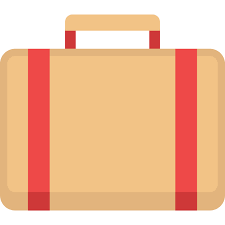 BENDRIEJI DOKUMENTAIIšsilavinimą patvirtinantis dokumentasDarbo stažą patvirtinantis dokumentas Kvalifikacinės kategorijos pažymėjimasKAUPIAMI DOKUMENTAIKonkrečių metų profesinės kompetencijos įsivertinimas naudojant  „ Socialinių darbuotojų profesinės kompetencijos įsivertinimo įrankįKonkrečių metų kvalifikacijos kėlimo sertifikataiKonkrečių metų kitų asmenų mokymo įrodymam (vesti seminarai, vadovauti studentų praktikai ir pan.)Konkrečių metų profesinės kompetencijos rodikliaiKonkrečių metų metodinės veiklos ataskaita